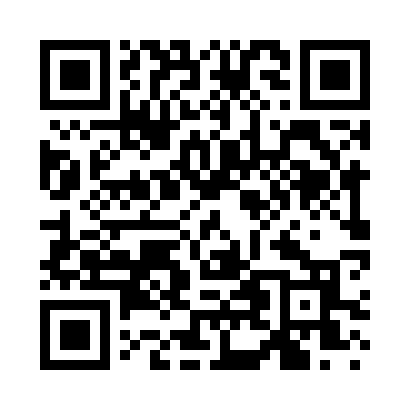 Prayer times for Lower Cabot, Vermont, USAMon 1 Jul 2024 - Wed 31 Jul 2024High Latitude Method: Angle Based RulePrayer Calculation Method: Islamic Society of North AmericaAsar Calculation Method: ShafiPrayer times provided by https://www.salahtimes.comDateDayFajrSunriseDhuhrAsrMaghribIsha1Mon3:175:0912:535:018:3710:302Tue3:185:1012:545:018:3710:293Wed3:195:1012:545:018:3710:284Thu3:205:1112:545:018:3710:285Fri3:215:1212:545:018:3610:276Sat3:225:1212:545:018:3610:267Sun3:235:1312:545:018:3510:268Mon3:245:1412:555:018:3510:259Tue3:255:1512:555:018:3410:2410Wed3:265:1512:555:018:3410:2311Thu3:285:1612:555:018:3310:2212Fri3:295:1712:555:018:3310:2113Sat3:305:1812:555:018:3210:2014Sun3:325:1912:555:018:3110:1815Mon3:335:2012:555:018:3110:1716Tue3:345:2112:555:008:3010:1617Wed3:365:2212:565:008:2910:1518Thu3:375:2212:565:008:2810:1319Fri3:395:2312:565:008:2810:1220Sat3:405:2412:565:008:2710:1021Sun3:425:2512:564:598:2610:0922Mon3:435:2612:564:598:2510:0823Tue3:455:2712:564:598:2410:0624Wed3:465:2812:564:598:2310:0425Thu3:485:3012:564:588:2210:0326Fri3:505:3112:564:588:2110:0127Sat3:515:3212:564:588:2010:0028Sun3:535:3312:564:578:189:5829Mon3:555:3412:564:578:179:5630Tue3:565:3512:564:568:169:5431Wed3:585:3612:564:568:159:53